 You Asked for It! – Pt. 7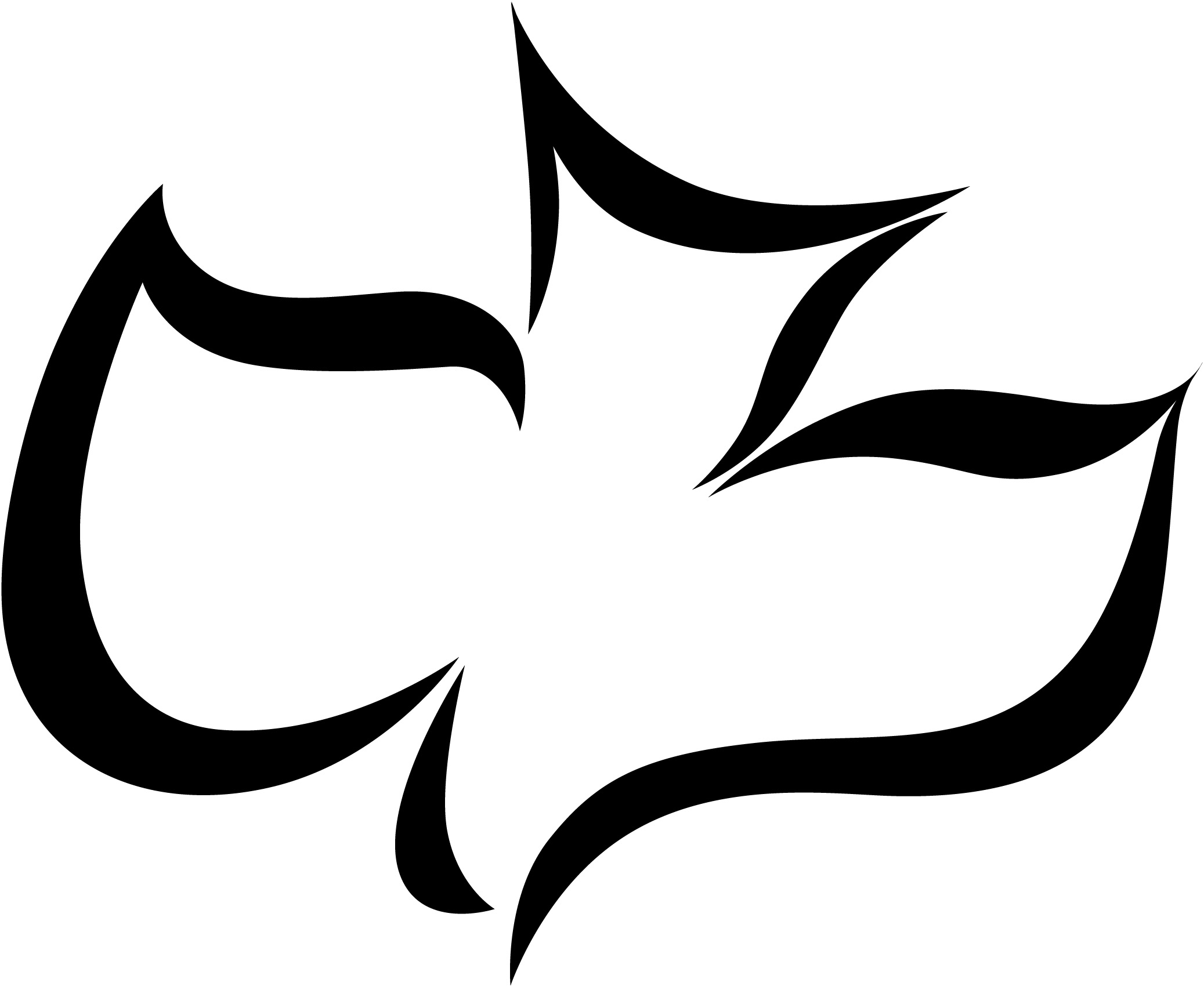 How to Handle Stress & AnxietyNew Horizon Church               09-27-2020              Pastor John Raymond1.   Don’t __________________; be __________________.Philippians 4:4 (NLT), “Rejoice in the Lord always. I will say it again: Rejoice!” Philippians 4:6a (NLT), “Don’t worry about anything;”1 Peter 5:7 (NLT), “Give all your worries and cares to God, for He cares about you.” John 14:27 (NLT), “I am leaving you with a gift – peace of mind and heart. And the peace I give is a gift the world cannot give. So, don’t be troubled or afraid.”__________________________________________________________________________________________________________________2.   __________________leads to __________________.Philippians 4:6 (NLT), “Don’t worry about anything; instead, pray about everything. Tell God what you need, and thank Him for all He has done.” Philippians 4:7 (NLT), “Then you will experience God’s peace, which exceeds anything we can understand. His peace will guard your hearts and minds as you live in Christ Jesus.” 1 Thessalonians 5:16-17(NLT), “Always be joyful. Never stop praying.”  __________________________________________________________________________________________________________________3.   Direct your __________________ on good things.Philippians 4:8 (NLT), “Fix your thoughts on what is true, and honorable, and right, and pure, and lovely, and admirable. Think about things that are excellent and worthy of praise.”Proverbs 23:7 (NKJV), “For as a man thinks in his heart, so is he.”Job 3:25 (NASB), “For what I fear comes upon me, and what I dread befalls me.”__________________________________________________________________________________________________________________4.   Adjust your __________________ for blessings.Philippians 4:7 (NLT), “... God’s peace will guard your hearts and minds as you live in Christ Jesus.” John 13:17 (NLT), “Now that you know these things, God will bless you for doing them.”  Philippians 4:9 (NLT), “Keep putting into practice all you learned and received from me – everything you heard from me and saw me doing. Then the God of peace will be with you.”Revelation 1:3 (GN), “Happy is the one who reads this book and obeys what is written in it!”__________________________________________________________________________________________________________________5.   Be __________________ in your circumstances.Philippians 4:11 (NIV), “I am not saying this because I am in need, for I have learned to be content whatever the circumstances.”Philippians 4:12 (NIV), “I know what it is to be in need, and I know what it is to have plenty. I have learned the secret of being content in any and every situation, whether well fed or hungry, whether living in plenty or in want.” Philippians 4:13 (NLT), “For I can do everything through Christ, who gives me strength.”Philippians 4:19 (NIV), “And my God will meet all your needs according to his glorious riches in Christ Jesus.”__________________________________________________________________________________________________________________